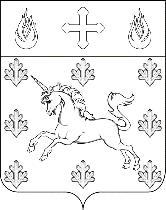 АДМИНИСТРАЦИЯПОСЕЛЕНИЯ СОСЕНСКОЕПОСТАНОВЛЕНИЕ_____16.10.2020_____№_____01-09-73/20_____О внесении изменений в Постановление администрации поселения Сосенское от 16.09.2016 № 01-09-60/6В соответствии с Федеральным законом от 06.10.2003 № 131-ФЗ «Об общих принципах организации местного самоуправления в Российской Федерации», Постановлением администрации поселения Сосенское от 30.03.2020 № 01-09-21/20                          «Об утверждении Порядка разработки, реализации и оценки эффективности муниципальных программ поселения Сосенское», в целях обеспечения безопасных и благоприятных условий для проживания граждан в многоквартирных домах муниципального жилищного фонда,ПОСТАНОВЛЯЮ:1. Внести изменения в Постановление администрации поселения Сосенское                        от 16.09.2016 № 01-09-60/6 «Об утверждении муниципальной программы «Капитальный ремонт объектов муниципального жилищного и нежилого фонда поселения Сосенское».1.1. Приложение к Постановлению изложить в редакции согласно приложению, к данному Постановлению.2. Опубликовать данное Постановление в газете «Сосенские вести» и разместить                  на официальном сайте органов местного самоуправления в информационно-телекоммуникационной сети «Интернет».3. Данное Постановление вступает в силу со дня его официального опубликования.4. Контроль за выполнением данного Постановления возложить на заместителя главы администрации поселения Сосенское Стародубцеву С.Н.Глава администрации поселения Сосенское                                                 Т.Ю. ТаракановаПриложениек Постановлению администрации 	поселения Сосенское	от 16.10.2020 № 01-09-73/20Муниципальная программа«Капитальный ремонт объектов муниципального жилищного и нежилого фонда поселения Сосенское»Москва2016Паспорт муниципальной программы «Капитальный ремонт объектов муниципального жилищного и нежилого фонда поселения Сосенское» 1. Технико-экономическое обоснование муниципальной программыМуниципальная программа предусматривает осуществление мероприятий по оказанию муниципальной поддержки собственникам помещений в части нормативно - правового и финансового обеспечения работ по капитальному ремонту общего имущества многоквартирных домов, позволит поэтапно провести капитальные ремонты общедомового имущества в домах, требующих неотложного ремонта, собственники которых не накопили необходимых финансовых средств на их проведение.     2. Цели и задачи муниципальной программыЦель муниципальной программы - обеспечение безопасных и комфортных условий для проживания граждан в многоквартирных домах в соответствии с современными требованиями социально-экономического развития поселения Сосенское.Основные задачи муниципальной программы:-  проведение всех видов капитальных ремонтов в многоквартирных домах:- снижение физического износа многоквартирных домов;- увеличение сроков эксплуатации жилищного фонда;- обеспечение сохранности жилищного фонда;- снижение риска возникновения аварийных ситуаций;- создание условий для экономии эксплуатационных расходов.3. Финансирование муниципальной программыФинансирование муниципальной программы осуществляется за счет средств бюджета поселения Сосенское в городе Москве в объемах, установленных решением совета депутатов поселения Сосенское о бюджете поселения Сосенское в городе Москве на текущий финансовый год и плановый период, бюджета города Москвы и за счет средств иных, привлекаемых для реализации муниципальной программы источников (Приложение 1 к муниципальной программе).4. Мероприятия, направленные на реализацию муниципальной программыДостижения запланированных конечных результатов муниципальной программы осуществляется в соответствии с ежегодно утверждаемом перечнем мероприятий муниципальной программы на соответствующий календарный год (Приложения 2.1, 2.2, 2.3 к муниципальной программе).5. Ожидаемые результаты от реализации муниципальной программыРеализация муниципальной программы позволит:- снизить физический износ многоквартирных жилых домов;- увеличить срок эксплуатации жилищного фонда;- обеспечить сохранность жилищного фонда;- снизить риск возникновения аварийных ситуаций;- создать условия для экономии эксплуатационных расходов;  - сократить расходы собственников помещений на содержание жилых помещений;- обеспечить   безопасные   и    комфортные    условия     проживания     граждан на территории поселения Сосенское.- повысить надежность инженерных систем жизнеобеспечения. 6. Отчетность и контроль за исполнением муниципальной программыКонтроль за реализацией муниципальной программы осуществляет координатор.С целью контроля за реализацией муниципальной программы ответственный исполнитель по запросу координатора направляет последнему оперативный отчет, по форме согласно приложению № 4 к Порядку разработки, реализации и оценки эффективности муниципальных программ поселения Сосенское, который содержит:1) перечень выполненных мероприятий муниципальной программы с указанием объемов финансирования и результатов выполнения мероприятий;2) анализ причин несвоевременного выполнения программных мероприятий.Ответственный исполнитель ежегодно готовит годовой отчет о реализации муниципальной программы, по форме согласно приложению № 5 к Порядку разработки, реализации и оценки эффективности муниципальных программ поселения Сосенское, и до 1 февраля года, следующего за отчетным, представляет его координатору для оценки эффективности реализации муниципальной программы. Порядок оценки эффективности реализации муниципальных программ поселения Сосенское представлен в приложении № 6 к Порядку разработки, реализации и оценки эффективности муниципальных программ поселения Сосенское.По результатам оценки эффективности муниципальной программы принимается решение о сокращении на очередной финансовый год и плановый период объема бюджетных ассигнований на ее реализацию или о досрочном прекращении реализации отдельных мероприятий, начиная с 1 января очередного финансового года, или дальнейшей реализации муниципальной программы в плановом объеме.После окончания срока реализации муниципальной программы ответственный исполнитель готовит не позднее 1 мая года, следующего за последним годом реализации муниципальной программы, итоговый отчет о ее реализации по форме согласно приложению № 5 к Порядку разработки, реализации и оценки эффективности муниципальных программ поселения Сосенское.Годовой (итоговый) отчеты о реализации муниципальной программы должны содержать:1) степень достижения запланированных результатов и намеченных целей муниципальной программы;2) общий объем фактически произведенных расходов, всего и в том числе по источникам финансирования;3) данные об использовании средств бюджета поселения Сосенское и иных средств, привлекаемых для реализации муниципальной программы, по каждому программному мероприятию и в целом по муниципальной программе;4) по мероприятиям, не завершенным в утвержденные сроки, – причины их невыполнения и предложения по дальнейшей реализации.По показателям, не достигшим запланированного уровня, приводятся причины невыполнения и предложения по их дальнейшему достижению.Годовой и итоговый отчеты подлежат размещению на официальном сайте органов местного самоуправления поселения Сосенское в сети Интернет.Приложение 1к муниципальной программе «Капитальный ремонт объектов муниципального жилищного и нежилого фонда поселения Сосенское» Приложение 2.1к муниципальной программе «Капитальный ремонт объектов муниципального жилищного и нежилого фонда поселения Сосенское» Перечень мероприятий, направленных на реализацию муниципальной программы «Капитальный ремонт объектов муниципального жилищного фонда поселения Сосенское» в 2019г.Приложение 2.2к муниципальной программе «Капитальный ремонт объектов муниципального жилищного и нежилого фонда поселения Сосенское» Перечень мероприятий, направленных на реализацию муниципальной программы «Капитальный ремонт объектов муниципального жилищного фонда поселения Сосенское» в 2020г.Приложение 2.3к муниципальной программе «Капитальный ремонт объектов муниципального жилищного и нежилого фонда поселения Сосенское» Перечень мероприятий, направленных на реализацию муниципальной программы «Капитальный ремонт объектов муниципального жилищного фонда поселения Сосенское» в 2021г.Полное наименование Программы «Капитальный ремонт объектов муниципального жилищного и нежилого фонда поселения Сосенское»Цель муниципальной программыОбеспечение безопасных и благоприятных условий проживания граждан в многоквартирных жилых домахКонечные результаты муниципальной программы - снизить физический износ многоквартирных жилых домов;- увеличить срок эксплуатации жилищного фонда;- обеспечить сохранность жилищного фонда;- снизить риск возникновения аварийных ситуаций;- создать условия для экономии эксплуатационных расходов;  - сократить расходы собственников помещений на содержание жилых помещений;- обеспечить безопасные и комфортные условия     проживания граждан на территории поселения Сосенское;- повысить надежность инженерных систем жизнеобеспечения.Задачи муниципальной программы- Проведение всех видов капитального ремонта в многоквартирных жилых домах;- снижение физического износа многоквартирных жилых домов;- увеличение сроков эксплуатации жилищного фонда; обеспечение сохранности жилищного фонда; - снижение риска возникновения аварийных ситуаций;  - создание условий для экономии эксплуатационных расходовКоординатор муниципальной программыЗаместитель главы администрации во вопросам ЖКХРазработчик муниципальной программы и ответственный исполнитель муниципальной программыОтдел по эксплуатации жилищного фонда и взаимодействию с управляющими организациямиСроки реализации муниципальной программы2019-2023 гг.Объемы и источники финансирования муниципальной программыОбъем финансирования на реализацию муниципальной программы составляет 199 844,50 тыс. руб.:2019 год – 31 298,50 тыс. руб.;2020 год – 81 861,00 тыс. руб.;2021 год - 28 895,00 тыс. руб.;2022 год - 28 895,00 тыс. руб.;2023 год – 28 895,00 тыс. руб.Средства бюджета поселения Сосенское в городе Москве.Объем финансовых ресурсов, необходимых для реализации муниципальной программы«Капитальный ремонт объектов муниципального жилищного и нежилого фонда поселения Сосенское»Объем финансовых ресурсов, необходимых для реализации муниципальной программы«Капитальный ремонт объектов муниципального жилищного и нежилого фонда поселения Сосенское»Объем финансовых ресурсов, необходимых для реализации муниципальной программы«Капитальный ремонт объектов муниципального жилищного и нежилого фонда поселения Сосенское»Объем финансовых ресурсов, необходимых для реализации муниципальной программы«Капитальный ремонт объектов муниципального жилищного и нежилого фонда поселения Сосенское»Объем финансовых ресурсов, необходимых для реализации муниципальной программы«Капитальный ремонт объектов муниципального жилищного и нежилого фонда поселения Сосенское»Объем финансовых ресурсов, необходимых для реализации муниципальной программы«Капитальный ремонт объектов муниципального жилищного и нежилого фонда поселения Сосенское»Объем финансовых ресурсов, необходимых для реализации муниципальной программы«Капитальный ремонт объектов муниципального жилищного и нежилого фонда поселения Сосенское»Объем финансовых ресурсов, необходимых для реализации муниципальной программы«Капитальный ремонт объектов муниципального жилищного и нежилого фонда поселения Сосенское»Объем финансовых ресурсов, необходимых для реализации муниципальной программы«Капитальный ремонт объектов муниципального жилищного и нежилого фонда поселения Сосенское»Объем финансовых ресурсов, необходимых для реализации муниципальной программы«Капитальный ремонт объектов муниципального жилищного и нежилого фонда поселения Сосенское»Объем финансовых ресурсов, необходимых для реализации муниципальной программы«Капитальный ремонт объектов муниципального жилищного и нежилого фонда поселения Сосенское»№п/пНаименование мероприятий Наименование мероприятий Объем финансирования (тыс. руб.)Объем финансирования (тыс. руб.)Объем финансирования (тыс. руб.)Объем финансирования (тыс. руб.)Объем финансирования (тыс. руб.)Объем финансирования (тыс. руб.)Объем финансирования (тыс. руб.)Объем финансирования (тыс. руб.)Объем финансирования (тыс. руб.)Объем финансирования (тыс. руб.)Объем финансирования (тыс. руб.)Объем финансирования (тыс. руб.)Объем финансирования (тыс. руб.)Объем финансирования (тыс. руб.)Объем финансирования (тыс. руб.)Источник финансированияИсточник финансирования№п/пНаименование мероприятий Наименование мероприятий 2019 годФакт2019 годФакт2019 годФакт2019 годФакт2020 годФакт2020 годФакт2020 годФакт2021 год Прогноз2021 год Прогноз2022 год Прогноз2022 год Прогноз2023 год Прогноз2023 год ПрогнозВсегоВсегоИсточник финансированияИсточник финансирования1Выборочный капитальный ремонт объектов жилого фондаВыборочный капитальный ремонт объектов жилого фонда23 437,5023 437,5023 437,5023 437,5019 798,0019 798,0019 798,004 500,004 500,004 500,004 500,004 500,004 500,0056 735,5056 735,50Местный бюджетМестный бюджет2Ремонт муниципального имуществаРемонт муниципального имущества7 764,007 764,007 764,007 764,0061 942,3061 942,3061 942,3024 245,0024 245,0024 245,0024 245,0024 245,0024 245,00142 441,30142 441,30Местный бюджетМестный бюджет3Капитальный ремонт объектов муниципального жилищного и нежилого фондаКапитальный ремонт объектов муниципального жилищного и нежилого фонда97,0097,0097,0097,00120,70120,70120,70150,00150,00150,00150,00150,00150,00667,70667,70Местный бюджетМестный бюджетИТОГО:ИТОГО:31 298,5031 298,5031 298,5031 298,5081 861,0081 861,0081 861,0028 895,0028 895,0028 895,0028 895,0028 895,0028 895,00199 844,50199 844,50№п/пМероприятия по реализации программыСрок исполненияОбъем финансирования          (тыс. руб.) 2019г.Ответственный за выполнение программыРаздел 1. Выборочный капитальный ремонт объектов жилого фондаРаздел 1. Выборочный капитальный ремонт объектов жилого фондаРаздел 1. Выборочный капитальный ремонт объектов жилого фондаРаздел 1. Выборочный капитальный ремонт объектов жилого фондаРаздел 1. Выборочный капитальный ремонт объектов жилого фонда1Капитальный ремонт подъездов многоквартирных жилых домов, расположенных по адресам: г. Москва, поселение Сосенское, пос. Газопровод, д.14, п. № 1,2,3,4,5,62-3 кв-л 2019г.1 141,00Администрация поселения Сосенское2Капитальный ремонт кровли многоквартирных жилых домов, расположенных по адресам: п. Коммунарка, д.4, п. Газопровод 11.2-3 кв-л 2019г.1 931,00Администрация поселения Сосенское3Технический надзор за выполнением работ по капитальному ремонту кровли многоквартирного дома, расположенного по адресу: п. Коммунарка, д.4; п. Газопровод д.112-3 кв-л 2019г.44,5Администрация поселения Сосенское4Технический надзор за выполнением работ по капитальному ремонту подвалов МКД по адресам: п. Коммунарка, д.11, д.13; д.111; п. Газопровод д.15, д.16, д.172-3 кв-л 2019г.58,00Администрация поселения Сосенское5Капитальный ремонт подвалов многоквартирных жилых домов, расположенных по адресам: г. Москва, поселение Сосенское, п. Коммунарка, д.11, д.13; д.111      2-3 кв-л 2019г.7 299,00Администрация поселения Сосенское6Капитальный ремонт подвалов многоквартирных жилых домов, расположенных по адресам: г. Москва, поселение Сосенское, п. Газопровод д.15, д.16, д.17.2-3 кв-л 2019г.6 607,00Администрация поселения Сосенское7Капитальный ремонт внутридомовых инженерных систем ГВС, ХВС, ЦО, канализации (разводящие магистрали, выпуски, сборные трубопроводы) в подвалах, чердаках жилых многоквартирных домов, расположенных по адресам: п. Газопровод д.10, д.11, д.12.2-3 кв-л 2019г.4 911,00Администрация поселения Сосенское8Капитальный ремонт электрооборудования чердачных и подвальных помещений многоквартирных домов, расположенных по адресам: г. Москва, поселение Сосенское, п. Газопровод, д.10, д.11, д.12, д.14     2-3 кв-л 2019г.704,00Администрация поселения Сосенское9Обследование технического состояния строительных конструкций и инженерных систем электроснабжения и вентиляции нежилых помещений подземного паркинга МЖД по адресу: п. Сосенское, п. Газопровод д.18, к.1,2,3 с выпуском технического заключения2-3 кв-л 2019г.378,00Администрация поселения Сосенское10Обследование технического состояния конструкций и инженерных систем МЖД по адресам: п. Сосенское, п. Коммунарка, д.23,24,25 с выпуском технического заключения2-3 кв-л 2019г.199,00Администрация поселения Сосенское11Разработка ПСД на проведение капитального ремонта кровли многоквартирного жилого дома, расположенного по адресу: поселение Сосенское, п. Газопровод, д.142-3 кв-л 2019г.165,00Администрация поселения СосенскоеИтого по разделу:23 437,50Раздел 2. Ремонт муниципального имуществаРаздел 2. Ремонт муниципального имуществаРаздел 2. Ремонт муниципального имуществаРаздел 2. Ремонт муниципального имуществаРаздел 2. Ремонт муниципального имущества1Ежемесячная оплата в фонд капитального ремонта (возмещение ДКР расходов на капитальный ремонт муниципального имущества)1-4 кв-л 2019г.5 369,00Администрация поселения Сосенское2Техническое обслуживание узлов учета тепловой энергии и ГВС по адресам: п. Газопровод, пристройки к д.15,16,17,18, к.11-4 кв-л 2019г.193,00Администрация поселения Сосенское3Энергетическое обслуживание и составление энергетического паспорта муниципального здания по адресу: поселение Сосенское, п. Газопровод, д.15.1-2 кв-л 2019г.70,00Администрация поселения Сосенское4Капитальный ремонт входных групп муниципальных нежилых зданий по адресам: п. Газопровод, пристройка к д.15, д.16, д.17.2-3 кв-л 2019г.264,00Администрация поселения Сосенское5Обследование нечужих конструкций квартиры № 6, в связи с неудовлетворительным состоянием, с выпуском технического заключения по адресу: поселение Сосенское, п. Коммунарка, д.231-2 кв-л 2019г.88,00Администрация поселения Сосенское6Капитальный ремонт козырьков входной группы пристройки к многоквартирному жилому дому по адресу: п. Сосенское, п. Газопровод, д.154 кв-л 2019г.297,00Администрация поселения Сосенское7Капитальный ремонт площадки, лестницы, навеса над входом в нежилое помещение по адресу: п. Сосенское, п. Газопровод, д.174 кв-л 2019г.297,00Администрация поселения Сосенское8Разработка проектно-сметной документации на проведение капитального ремонта муниципального нежилого помещения, по адресу: п. Сосенское, ул. Сервантеса, д. 3, к. 13-4 кв-л 2019г.282,00Администрация поселения Сосенское9Выполнение работ по проведению и обследованию с выпуском технического заключения и разработке ПСД на выполнение работ по капитальному ремонту отопления муниципальных нежилых помещений по адресу п. Газопровод, д.17 пристройка3-4 кв-л 2019г..73,00Администрация поселения Сосенское10Ремонт муниципального нежилого помещения по адресу: п. Сосенское, ул. Сервантеса, д.3, к.13 кв-л 2019г.262,00Администрация поселения Сосенское11Ремонт крылец и рампа нежилого помещения по адресу: п. Сосенское, п. Газопровод, пристройка к д.163-4 кв-л 2019г..287,00Администрация поселения Сосенское12Выполнение работ по ремонту площадки входной группы по адресу п. Коммунарка. д. 20, установке козырька в п. Газопровод, д. 18, к. 1, установке квартирных счетчиков воды в муниципальных жилых и нежилом помещении по адресам: п. Коммунарка, д.1, кв. 18, д. 17, кв. 50, п. Газопровод, д. 17 (пристройка)3 кв-л 2019г.53,00Администрация поселения Сосенское13Ремонт муниципального нежилого помещения, расположенного по адресу: п. Газопровод, д. 173 кв-л 2019г.97,00Администрация поселения Сосенское14Ремонт входа в муниципальное нежилое помещение по адресу: п. Газопровод, д.18, к.1, вход в конференц-зал3 кв-л 2019г.132,00Администрация поселения СосенскоеИтого по разделу:7 764,00Раздел 3. Капитальный ремонт объектов муниципального жилищного и нежилого фондаРаздел 3. Капитальный ремонт объектов муниципального жилищного и нежилого фондаРаздел 3. Капитальный ремонт объектов муниципального жилищного и нежилого фондаРаздел 3. Капитальный ремонт объектов муниципального жилищного и нежилого фондаРаздел 3. Капитальный ремонт объектов муниципального жилищного и нежилого фонда1Техническое обслуживание узлов учета тепловой энергии и ГВС по адресам: п. Газопровод здание бывшей котельной, п. Коммунарка здание бывшей котельной1-4 кв-л 2019г.97,00Администрация поселения СосенскоеИтого по разделу:97,00Всего:31 298,50№п/пМероприятия по реализации программыСрок исполненияОбъем финансирования          (тыс. руб.) 2020г.Ответственный за выполнение программыРаздел 1. Выборочный капитальный ремонт объектов жилого фондаРаздел 1. Выборочный капитальный ремонт объектов жилого фондаРаздел 1. Выборочный капитальный ремонт объектов жилого фондаРаздел 1. Выборочный капитальный ремонт объектов жилого фондаРаздел 1. Выборочный капитальный ремонт объектов жилого фонда1Капитальный ремонт подъезда многоквартирного жилого дома по адресу: п. Сосенское, п. Коммунарка, д.№ 109.1-3 кв-л 2020г. 369,00Администрация поселения Сосенское2Капитальный ремонт кровли МКД, расположенного по адресу: п. Сосенское, п. Газопровод, д.142–3 кв-л 2020г.7 047,00Администрация поселения Сосенское3Технический надзор за выполнением работ по капитальному ремонту кровли многоквартирного дома, расположенного по адресу: п. Сосенское, п. Газопровод д.142-3 кв-л 2020г.226,00Администрация поселения Сосенское4Разработка ПСД на проведение капитального ремонта строительных конструкций и инженерных систем электроснабжения и вентиляции нежилых помещений, и подземного паркинга в МЖД, по адресу: п. Сосенское, п. Газопровод д.18 к.1,2,31 кв-л 2020г.800,00Администрация поселения Сосенское5Капитальный ремонт входных групп, отмостки, цоколя, многоквартирных жилых домов расположенных по адресам: п. Сосенское, п. Коммунарка, д.20,20"а"3-4 кв-л 2020г.8 450,00Администрация поселения Сосенское6Ремонт кровли многоквартирного жилого дома, по адресу: п. Сосенское, п. Газопровод, д.18, к.23 кв-л 2020г.445,00Администрация поселения Сосенское7Устройство временного навеса для защиты от атмосферных осадков многоквартирного жилого дома, расположенного по адресу: п. Сосенское, п. Газопровод, д.143 кв-л 2020г.600,00Администрация поселения Сосенское8Монтаж корзин для наружных блоков системы кондиционирования на фасаде многоквартирного дома, расположенного по адресу: п. Сосенское, ул. Сервантеса, д.3, к.13 кв-л 2020г.113,00Администрация поселения Сосенское9Демонтаж асфальтобетонной стяжки на кровле многоквартирного дома, расположенного по адресу: п. Сосенское, п. Газопровод, д.144 кв-л 2020г.600,00Администрация поселения Сосенское10Нераспределенный остаток 1-4 кв-л 2020г.1 148,00Администрация поселения СосенскоеИтого по разделу:19 798,00Раздел 2. Ремонт муниципального имуществаРаздел 2. Ремонт муниципального имуществаРаздел 2. Ремонт муниципального имуществаРаздел 2. Ремонт муниципального имуществаРаздел 2. Ремонт муниципального имущества1Ежемесячная оплата в фонд капитального ремонта (возмещение ДКР расходов на капитальный ремонт муниципального имущества)1-4 кв-л 2020г.5 754,00Администрация поселения Сосенское2Техническое обслуживание узлов учета тепловой энергии и ГВС по адресам: п. Сосенское, п. Газопровод, пристройки к д.15,16,17,18, к.11-3 кв-л 2020г.174,00Администрация поселения Сосенское3Ремонт муниципального нежилого помещения по адресу: п. Сосенское, п. Газопровод, пристройки к д. 173-4 кв-л 2020г.591,00Администрация поселения Сосенское4Капитальный ремонт муниципального нежилого помещения (конференц-зал), расположенного по адресу: п. Сосенское, п. Газопровод, д. 18, к. 13-4 кв-л 2020г.38 603,30Администрация поселения Сосенское5Технический надзор за выполнением работ по капитальному ремонту нежилого помещения (конференц-зал), расположенного по адресу: п. Сосенское, п. Газопровод, д. 18, к. 13-4 кв-л 2020г.197,00Администрация поселения Сосенское6Капитальный ремонт фасада дома культуры «Коммунарка», расположенного по адресу: п. Сосенское, п. Коммунарка, д.14а3-4 кв-л 2020г.8 787,00Администрация поселения Сосенское7Технический надзор за выполнением работ по капитальному ремонту фасада дома культуры «Коммунарка», расположенного по адресу: п. Сосенское, п. Коммунарка, д.14а3-4 кв-л 2020г.278,00Администрация поселения Сосенское8Капитальный ремонт муниципального нежилого помещения, расположенного по адресу: п. Сосенское, ул. Сервантеса, д.3, к.12-3 кв-л 2020г.2 709,00Администрация поселения Сосенское9Технический надзор за выполнением работ по капитальному ремонту муниципального нежилого помещения, расположенного по адресу: п. Сосенское, ул. Сервантеса, д.3, к.12-3 кв-л 2020г.86,00Администрация поселения Сосенское10Капитальный ремонт отопления муниципальных нежилых помещений по адресу: п. Сосенское, п. Газопровод, д.17, пристройка2 кв-л 2020г.257,00Администрация поселения Сосенское11Выполнение работ по капитальному ремонту муниципальной квартиры, расположенной по адресу: п. Сосенское, п. Коммунарка, мкр. Эдальго, д. 2, кв. 1823 кв-л 2020г.1 344,00Администрация поселения Сосенское12Капитальный ремонт муниципальной квартиры по адресу: п. Сосенское, п. Коммунарка, д.2 кв.593 кв-л 2020г.907,00Администрация поселения Сосенское13Капитальный ремонт комнаты и мест общего пользования в муниципальной квартире, расположенной по адресу: п. Коммунарка, д.1, кв.63; замена оконного и балконного блоков в муниципальной квартире, расположенной по адресу: п. Коммунарка, д.11, кв.143; замена дверного блока в муниципальной квартире, расположенной по адресу: п. Сосенское, п. Коммунарка, д.106, кв.32-4 кв-л 2020г.451,00Администрация поселения Сосенское14Акустический расчет для нежилых помещений по адресу: п. Сосенское, п. Газопровод, д.18, корп.14 кв-л 2020г.132,00Администрация поселения Сосенское15Ремонт узлов учета тепловой энергии и ГВС в нежилых муниципальных помещениях, расположенных по адресам: п. Сосенское, п. Газопровод, здание бывшей Котельной, пристройки к д.15,16,17,18 к.1, п. Коммунарка, здание бывшей Котельной3-4 кв-л 2020г.702,00Администрация поселения Сосенское16Поставка материала для технического обслуживания муниципальных зданий на территории п. Сосенское1 кв-л 2020г.121,00Администрация поселения Сосенское17Разработка ПСД на проведение капитального ремонта муниципального нежилого помещения по адресу: п. Коммунарка, ул. Александры Монаховой, д.105, к.14 кв-л 2020г.400,00Администрация поселения Сосенское18Выполнение работ по обслуживанию (чистка, ремонт, заправка) сплит-систем (кондиционеров) по адресам: п. Газопровод, д.18, к.1; п. Коммунарка, д.203 кв-л 2020г.399,00Администрация поселения Сосенское19Разработка Программы энергоснабжения и повышения энергетической эффективности3 кв-л 2020г.50,00Администрация поселения СосенскоеИтого по разделу:61 942,30Раздел 3. Капитальный ремонт объектов муниципального жилищного и нежилого фонда Раздел 3. Капитальный ремонт объектов муниципального жилищного и нежилого фонда Раздел 3. Капитальный ремонт объектов муниципального жилищного и нежилого фонда Раздел 3. Капитальный ремонт объектов муниципального жилищного и нежилого фонда Раздел 3. Капитальный ремонт объектов муниципального жилищного и нежилого фонда 1Техническое обслуживание узлов учета тепловой энергии и ГВС по адресам: п. Сосенское, п. Газопровод здание бывшей котельной, п. Коммунарка здание бывшей котельной1-4 кв-л 2020г.120,70Администрация поселения СосенскоеИтого по разделу:120,70Всего:81 981,00№п/пМероприятия по реализации программыСрок исполненияОбъем финансирования          (тыс. руб.) 2021г.Ответственный за выполнение программыРаздел 1. Выборочный капитальный ремонт объектов жилого фондаРаздел 1. Выборочный капитальный ремонт объектов жилого фондаРаздел 1. Выборочный капитальный ремонт объектов жилого фондаРаздел 1. Выборочный капитальный ремонт объектов жилого фондаРаздел 1. Выборочный капитальный ремонт объектов жилого фонда1Капитальный ремонт подвалов МКД расположенных по адресам: п. Сосенское,п. Коммунарка, д.5, д.6.2-3 кв-л 2021г.4 500,00Администрация поселения СосенскоеИтого по разделу:4 500,00Раздел 2. Ремонт муниципального имуществаРаздел 2. Ремонт муниципального имуществаРаздел 2. Ремонт муниципального имуществаРаздел 2. Ремонт муниципального имуществаРаздел 2. Ремонт муниципального имущества1Ежемесячная оплата в фонд капитального ремонта (возмещение ДКР расходов на капитальный ремонт муниципального имущества)1-4 кв-л 2021г.5 754,00Администрация поселения Сосенское    2Техническое обслуживание узлов учета тепловой энергии и ГВС по адресам: п. Сосенское, п. Газопровод, пристройки к д.15,16,17,18, к.11-3 кв-л 2021г.350,00Администрация поселения Сосенское3Капитальный ремонт муниципальных квартир по адресу: п. Сосенское, п. Коммунарка, п. Газопровод3-4 кв-л 2021г.3 000,00Администрация поселения Сосенское4Техническое обслуживание муниципальных зданий, расположенных по адресам: п. Сосенское п. Газопровод, здание бывшей котельной, пристройки к д. 16,17,18 к. 1 (совет ветеранов, конференц-зал) п. Коммунарка, здание бывшей котельной, д. 20 (помещение совета ветеранов)1-4 кв-л 2021г.1 200,00Администрация поселения Сосенское5Замена окон в муниципальных квартирах1-4 кв-л 2021г.400,00Администрация поселения Сосенское6Капитальный ремонт муниципального нежилого помещения, расположенного по адресу: п. Сосенское, ул. Александры Монаховой, д.105, к.13-4 кв-л 2021г.10 000,00Администрация поселения Сосенское7Технический надзор за выполнением работ по капитальному ремонту муниципального нежилого помещения, расположенного по адресу: п. Сосенское, ул. Александры Монаховой, д.105, к.13-4 кв-л 2021г.300,00Администрация поселения Сосенское8Разработка ПСД на выполнение работ по капитальному ремонту муниципального нежилого помещения, расположенного по адресу: п. Сосенское, ул. Александры Монаховой, д.105, к.1-2 кв-л 2021г.241,00Администрация поселения Сосенское9Капитальный ремонт кровли муниципальных зданий, расположенных по адресам: п. Сосенское, п. Газопровод, пристройка к д.15,162-3 кв-л 2021г.3 000,00Администрация поселения СосенскоеИтого по разделу:24 245,00Раздел 3. Капитальный ремонт объектов муниципального жилищного и нежилого фонда Раздел 3. Капитальный ремонт объектов муниципального жилищного и нежилого фонда Раздел 3. Капитальный ремонт объектов муниципального жилищного и нежилого фонда Раздел 3. Капитальный ремонт объектов муниципального жилищного и нежилого фонда Раздел 3. Капитальный ремонт объектов муниципального жилищного и нежилого фонда 1Техническое обслуживание узлов учета тепловой энергии и ГВС по адресам: п. Сосенское, п. Газопровод здание бывшей котельной, п. Коммунарка здание бывшей котельной2-4 кв-л 2021г.150,00Администрация поселения СосенскоеИтого по разделу:150,00Всего:28 895,00